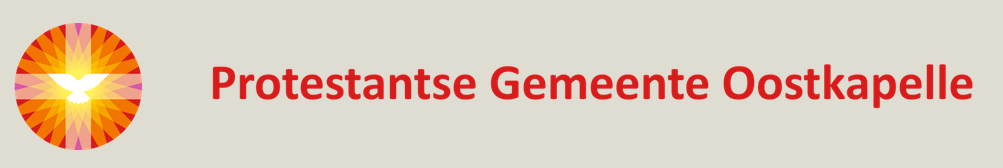 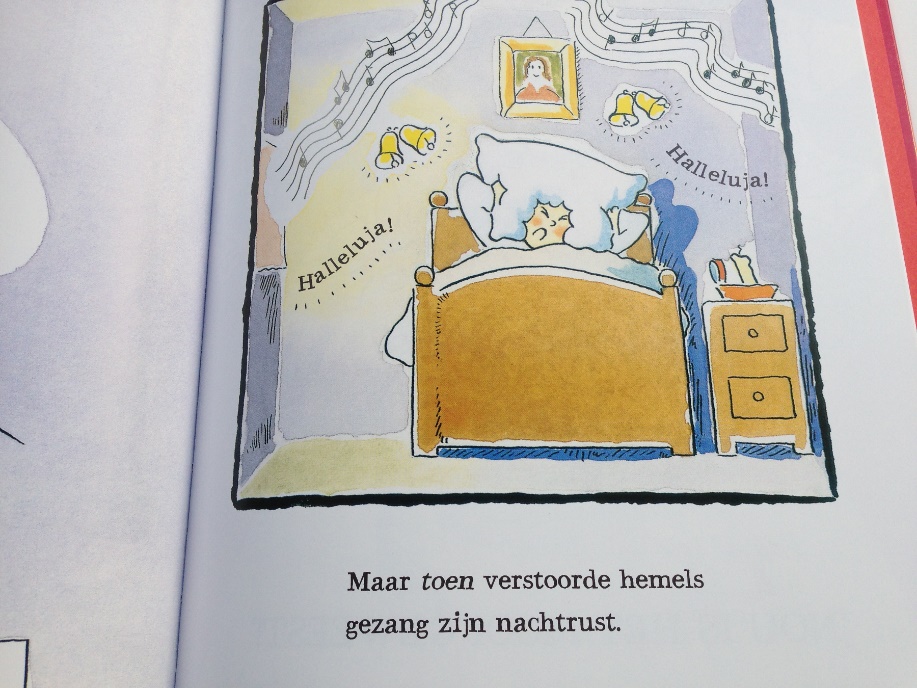 L i t u r g i eKerstfeest op zondag 25 december 2022 in de protestantse Zionskerk te Oostkapelle, om 10.00 uur.  Liturgische kleur: wit.  Kerstfeest met en voor kinderen.                  Predikant is ds. Ph.A. Beukenhorst, ouderling van dienst is Frans Vijlbrief. Muzikale medewerking van: Cocky Klaver (piano) en Lian Jobse-Vonk (dwarsfluit).Fluit en piano voorafWelkom en mededelingen door de ouderling van dienstAansteken van de 5de kaars door Mees, daarbij leest Daan een gedichtjeZingen:  Liedboek 477: strofen 1 en 4 – ‘Komt allen tezamen’Liturgische opening door de domineeBloemschikking:  ‘Stralend Licht,  de nieuwe dag begint,  met sterren in de nacht’Zingen:  Liedboek 486: strofen 1 en 3 – ‘Midden in de winternacht’GebedHet Kerstevangelie wordt voorgelezen uit de Kinderbijbel door LunaZingen: bundel Wie zingt mee 54: strofen 1 en 2 – ‘De herdertjes lagen bij nachte’Kerstkinderpreek met illustraties door de domineeFluit en piano:  ‘On silent nights’ (Sarah Watts) 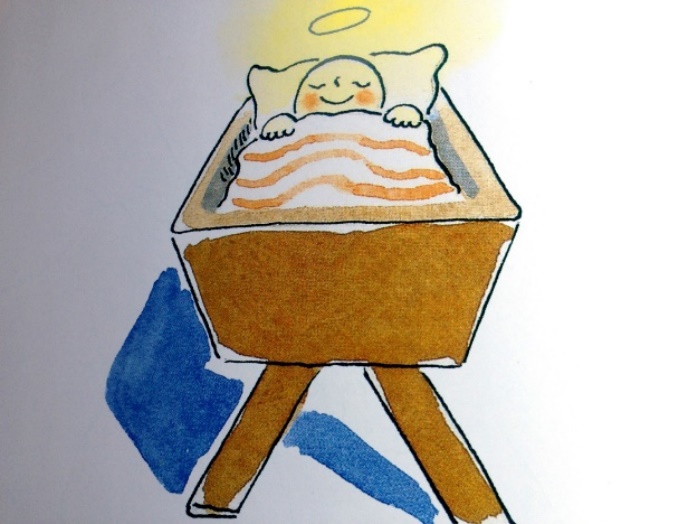 Kerstspel gespeeld door de kinderen van de Kindernevendienst:  ‘Geen Stille Nacht’Namen van de spelers:  Britt, Daan, Djenna, Emma, Justin, Lars, Mees, Meike, Sem, Sophie Meezingen met filmpje kerslied:  ‘Ga je mee’Zingen tijdens kerstspel:  ‘Ere zij God’Meezingen met filmpje: ‘Knoop het even in je oren’Enkele gebeden door dominee samen met leidsters kindernevendienst – Stil gebed – Onze VaderSlotwoordenZingen: Ev.Liedb. 270: 1 en 2 – ‘Ga nu heen in vrede’Heenzending en zegen / Twee collectemandjes Fluit en piano nà afloopBij de uitgang krijgen alle kinderen (jonger dan 12 jaar) een klein cadeautjeCollecten bij de uitgang: 1ste PG Oostkapelle (NL38 RABO 0375 5191 57); 2de Vluchtelingenkinderen Griekenland (via de Diaconie: NL45 RBRB 0845 0168 57). 